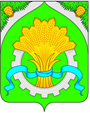 АДМИНИСТРАЦИЯШАТРОВСКОГО МУНИЦИПАЛЬНОГО ОКРУГАКУРГАНСКОЙ ОБЛАСТИПОСТАНОВЛЕНИЕот      12 января 2024 г       № 25                                                                       с. Шатрово   О внесении изменения в постановление Администрации Шатровского муниципального округа Курганской области от 28 октября 2022 года № 598 «Об утверждении муниципальной программы Шатровского муниципального округа Курганской области «Формирование комфортной городской среды» на 2022-2024 годы»             В соответствии с постановлением Правительства Российской Федерации от 09.02.2019 г. № 106 «О внесении изменений в приложение № 15 к государственной программе Российской Федерации «Обеспечение доступным и комфортным жильем и коммунальными услугами граждан Российской Федерации», в целях благоустройства территорий общего пользования, дворовых территорий многоквартирных домов, руководствуясь постановлением Администрации Шатровского муниципального округа Курганской области от 08.02.2022г. № 43 «О муниципальных программах  Шатровского муниципального округа Курганской области», Уставом Шатровского муниципального округа Курганской области, Администрация Шатровского муниципального округа Курганской областиПОСТАНОВЛЯЕТ:            1. Внести в постановление Администрации Шатровского муниципального округа Курганской области от 28.10.2022 г. № 598 «Об утверждении муниципальной программы Шатровского муниципального округа Курганской области «Формирование комфортной городской среды» на 2022-2024 годы» следующее изменение:            строку 4 приложения 2 к муниципальной программе Шатровского муниципального округа Курганской области «Формирование комфортной городской среды» изложить в редакции:«                                                                                                                                        ».            2. Контроль за выполнением настоящего постановления возложить на заместителя Главы Шатровского муниципального округа Курганской области -руководителя отдела по развитию территории, жилищно-коммунальному хозяйству и строительству Администрации Шатровского муниципального округа.Глава Шатровскогомуниципального округа Курганской области                                                                                  Л.А. РассохинГ.Я. Лукина9 11 782024 год                           0Благоустройство Центральной площади села Шатрово Курганской области